Районная программаМБУ ДО «Дом пионеров и школьников»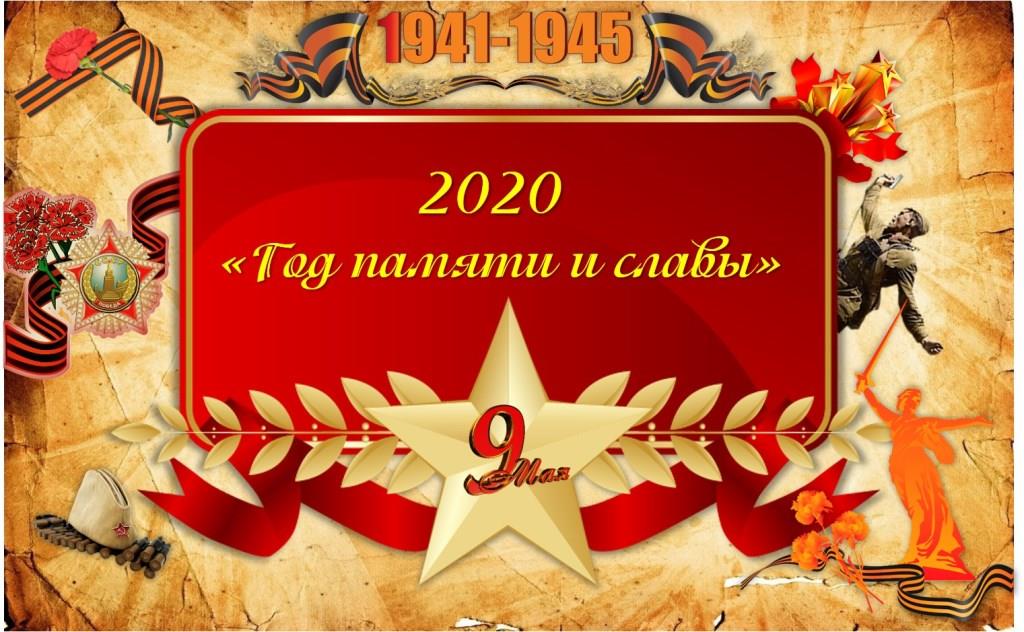 2019-2020 учебный годТрадиционно в РФ  каждый год проходит под каким-то лозунгом. Целью такой традиции является необходимость обратить общественное внимание к важным вопросам в жизни страны. 2020 год объявлен президентом России Владимиром Путиным Годом Памяти и Славы. Цель его проведения — сохранение исторической памяти и празднование 75-летия Победы в Великой Отечественной войне.Время стремительно бежит вперед. Стала историей Великая Отечественная война. Уже выросло не одно поколение людей, никогда не слышавших ужасный вой сирен и грохот орудий. Почти 75 лет прошло со Дня Великой Победы. Но не стерлась в людской памяти война. И забыть ее мы не имеем права. Потому что история — это судьба каждого, кто вынес на себе годы смертельных боев, годы ожидания и надежды, кто каждый день совершал подвиг. Задача – всеми доступными средствами сделать всё возможное для того, чтобы эта правда о подвигах вселилась в умы и в сердца подрастающего поколения, осталась там навеки.Ежегодно районный «Дом пионеров и школьников» разрабатывает программы деятельности детских общественных объединений, органов школьного ученического самоуправления, первичных штабов Российского движения школьников.  В 2019-2020 учебном  году разработана программа  «Год Памяти и Славы».Программа представляет собой комплекс как традиционных, так и новых очно-заочных конкурсов  и акций. Все мероприятия, проводимые в рамках данной программы, направлены на: - формирование патриотизма, воспитание российской идентичности школьников; - воспитание чувства гордости за свою Родину, за наш народ и героические страницы истории России, за героическое прошлое дедов и прадедов, ветеранов и участников Великой Отечественной войны в суровое военное время; - воспитание чувства ответственности и долга перед Родиной, готовности к защите Отечества.Историческая память - одно из главных богатств человеческой культуры. Пока люди помнят прошлый опыт, человеческое общество имеет возможность развиваться и совершенствоваться. Память войны призывает к ответственности за мир на земле.Данная программа может стать планом работы школы, в которой существует детское объединение, органы школьного ученического самоуправления, первичный штаб Российского движения школьников, а члены станут организаторами всех начал и добрых дел. Программа ориентирована на проведение мероприятий во всех сферах реализации гражданских  инициатив, таких как образование, культура, физическая культура и спорт, охрана окружающей среды, предупреждение и ликвидация последствий чрезвычайных ситуаций и др. В программу включены всероссийские акции, а также важнейшие мероприятия регионального характера и знаковые события регионального масштаба.Задачи программы: -  создание условий для повышения эффективности и улучшения качества деятельности детских организаций, органов школьного ученического самоуправления, первичных штабов Российского движения школьников в среде обучающихся основного и дополнительного образования; - создание условий для разностороннего развития личности на основе усвоения и присвоения общечеловеческих ценностей; воспитание успешного человека, живущего в согласии с самим собой, с окружающей действительностью, занимающего активную позицию в обществе;                                                                                                                  - создание системы конкурсов и акций для развития творческого потенциала ребенка;- привлечение внимания к современным детским общественным  организациям, сохранение традиций пионерской организации; - вовлечение подрастающего поколения в созидательную, позитивную деятельность;- повышение роли государственных и общественных структур в формировании у  молодежи и подрастающего поколения высокого патриотического сознания;- совершенствование нормативно-правового, методического и информационного обеспечения функционирования системы патриотического воспитания у  молодежи и подрастающего поколения.	Подведение итогов по программе планируется на заключительном фестивале детских организаций.	Координировать работу в школах по районной программе и своевременно предоставлять отчет о проделанной работе предлагается детским объединениям, органам школьного ученического самоуправления, первичным штабам Российского движения школьников.	На конкурсы принимаются только подписанные работы (автор, возраст, учреждение, название конкурса).	Координатор программы:Филимонова  Елена Александровна – методист муниципального бюджетного учреждения дополнительного образования  «Дом пионеров и школьников».	Наши координаты: 162677, Вологодская область, Череповецкий район, п. Тоншалово, ул. Рабочая, д. 14 -А; тел. 693-637, e-mail: konkurs_dpsh_cher@mail.ru,  dpsh_cher@mail.ruНаименованиемероприятияДата проведенияРайонный Фестиваль  Игры октябрь 2019 годаЕдиный день выборов органов ШУС (школьного ученического совета)13-15 сентября 2019 годаРайонный конкурс «Лучший избирательный участок руководителя  ШУС»октябрь 2019 годаИнтеллектуальная игра для младших школьников«Что? Где? Когда?»9 ноября 2019 годаСлет руководителей органов ШУС, Членов первичных штабов РДШноябрь 2019 год«Бал старшеклассников»  декабрь 2019 года(дата и место будет объявлено дополнительно)Районный конкурс«Лидер ХI века»январь 2020 годаРайонный конкурс проектов«Мои проекты и исследования» январь  2020 годаИнтеллектуальная игра для старших классов«Брейн ринг»февраль 2020 года(дата будет объявлена дополнительно) Районный конкурс проф. мастерства«Мое педагогическое кредо»март 2020«Слет лидеров детских общественных объединений, руководителей органов ШУС, членов РДШ»март – апрель 2020(дата и место будет объявлено дополнительно) Районный детский конкурс «Лад», конкурс для педагогов «Левша»апрель 2020(дата будет объявлена дополнительно)Районный конкурс «Самый лучший класс»апрель 2020(дата и место будет объявлено дополнительно)3-й Юнармейский слетапрель 2020(дата будет объявлена дополнительно)Военно-патриотическая игра«Кубок памяти»апрель 2020(дата и место будет объявлено дополнительно)Смотр Юнармейских отрядовмай 2020(дата и место будет объявлено дополнительно)Фестиваль детских организациймай 2020(дата и место будет объявлено дополнительно)НаименованиеМероприятияДата проведения и прием работРайонный конкурс рисунков  «Мы за мир», посв. Международному дню Мирадо  30 сентября 2019 годаРайонный этап конкурса рисунков«Вы служите, мы вас подождем»до 01 октября 2019 годаРайонный конкурс социальной рекламы«В плену вредных привычек»до 01 ноября 2019 годаРайонный творческий конкурс новогодних поделокдо 23 декабря 2019 годаРайонный конкурс «Кем быть?»до 31 января 2020 годаРайонный конкурс рисунков«Мой любимый полицейский»до 16 февраля 2020 годаРайонный конкурс исследовательских работ«Не забудем их имена», посв. 75-летию Победы в ВОвдо 01 марта 2020 годаРайонный конкурс рисунка и фотографий«История. Память. Искусство»,посв. Международному дню детской книгидо 30 марта 2020 годаРайонный конкурс видеороликов«Чистый взгляд»до 06 апреля  2020 годаРайонный конкурс эссе«Я горжусь»»до 13 апреля  2020 годаРайонный конкурс рисунков«Память вечна» до 01 мая 2020 годаНаименованиемероприятияДата ПроведенияАкция«Поделись своим теплом»,посв. Дню пожилого человека сентябрь 2019 годаАкция «Помоги другу»,посв. Дню защиты животныхдо 14 октября 2019 годаАкция «Отходы в доходы»в течение учебного года Акция «Подарок солдату» январь - февраль 2020 годаАкция«Армейский чемоданчик»январь - февраль 2020 годаАкция«Ветеран живет рядом»апрель – май  2020 годаАкция «Весенняя неделя добра»: «Молодежь - воинам»,  «Молодежь району»,«От чистого сердца»март – апрель  2020 года